IZMIJENJENI PODACI FINANCIJSKOG PLANA PROGRAMA/PROJEKTASUFINANCIRANOG PUTEM PROGRAMA JAVNIH POTREBA U TEHNIČKOJ KULTURI PRIMORSKO-GORANSKE ZA 2022. GODINUDatum:___________ 2022. godine	Odgovorna osoba	M.P.	________________ 	(Podnositelj prijave)PRIHVATLJIVOST TROŠKOVAOdobrena financijska sredstva mogu se utrošiti isključivo za aktivnosti i troškove utvrđene ugovorom o financiranju.Svako odstupanje u trošenju sredstava bez odobrenja Upravnog odjela za kulturu, sport i tehničku kulturu, kao nadležnog tijela, smatrat će se nenamjenskim trošenjem sredstava.Prihvatljivim troškovima smatraju se troškovi zaposlenih i/ili voditelja aktivnosti; vanjske intelektualne i osobne usluge (honorari vanjskim sudionicima u programu, umjetnički nastupi, usluge oblikovanja tiskovina); materijalni troškovi (usluge tiskanja, prijevoza, promidžbe, najamnine, te čuvanja i čišćenja vanjskog prostora i opreme neophodnih za provedbu aktivnosti…);  troškovi za nabavu opreme i materijala neophodnih za provedbu aktivnosti.Neprihvatljivim troškovima osobito se smatraju:dugovi i stavke za pokrivanje gubitaka ili dugova;dospjele kamate;stavke koje se već financiraju iz javnih izvora;kupovina zemljišta ili građevina, osim kada je to nužno za izravno provođenje programa/projekta, kada se vlasništvo mora prenijeti na Korisnika i/ili partnere najkasnije po završetku programa/projekta;gubici na tečajnim razlikama;zajmovi trećim stranama;troškovi reprezentacije, hrane i alkoholnih pića (osim u iznimnim slučajevima kada se kroz pregovaranje s nadležnim upravnim odjelom dio tih troškova može priznati kao prihvatljiv trošak);troškovi smještaja (osim u slučaju višednevnih i međunarodnih programa ili u iznimnim slučajevima kada se kroz pregovaranje s nadležnim upravnim odjelom dio tih troškova može priznati kao prihvatljiv trošak);troškovi nastali uz prijavu/provođenje EU projekata.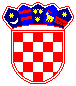 REPUBLIKA HRVATSKA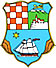 PRIMORSKO-GORANSKA ŽUPANIJAUpravni odjel za kulturu,sport i tehničku kulturuPrijaviteljProgram/projektZatražena sredstvaOdobrena sredstvaBroj ugovora(popunjava PGŽ)Odobrena sredstva će se utrošiti na sljedeći načintroškovi zaposlenih i/ili voditelja aktivnosti_________________________        ______________ kunaza intelektualne i osobne usluge (honorari, ugovori o djelu)_________________________        ______________ kuna_________________________        ______________ kunaza materijalne troškove projekta (tiskanje, prijevoz, hrana)_________________________        ______________ kuna_________________________        ______________ kuna_________________________        ______________ kuna_________________________        ______________ kunaza nabavu opreme i materijala     ______________ kunaostalo                                           ______________ kuna